รูปแบบการจัดทำรายงานการวิจัยฉบับสมบูรณ์(ตัวอย่างปกนอก/ปกใน)รายงานวิจัย(ชื่อเรื่อง ภาษาไทย)..........................(ชื่อเรื่อง ภาษาอังกฤษ)......................			ชื่อที่ปรึกษาโครงการ  สังกัดคณะ/หน่วยงาน (ถ้ามี)			ชื่อหัวหน้าโครงการและคณะผู้วิจัย  สังกัดคณะ/หน่วยงานงานวิจัยนี้ได้รับทุนสนับสนุนจากกองทุนวิจัยมหาวิทยาลัยธรรมศาสตร์ ประจำปีงบประมาณ  พ.ศ. ...........................(ตัวอย่างสันรายงานวิจัย)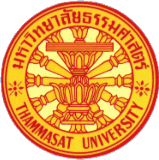 หัวข้อการจัดทำรายงานวิจัยฉบับสมบูรณ์ปกนอกปกในบทคัดย่อ (ภาษาไทย)บทคัดย่อ (ภาษาอังกฤษ)กิตติกรรมประกาศสารบัญบัญชีตารางบัญชีภาพประกอบบทที่ 1  บทนำ บทที่ 2  เอกสารและงานวิจัยที่เกี่ยวข้อง บทที่ 3  วิธีดำเนินการวิจัยบทที่ 4  ผลการวิจัย บทที่ 5  สรุปผล  อภิปรายผล  และข้อเสนอแนะ เอกสารอ้างอิง (ตามระบบการอ้างอิงสากล/นาม ปี)/บรรณานุกรมภาคผนวก (เครื่องมือในการวิจัยและเอกสารอื่น ๆ ที่เกี่ยวข้อง)ประวัติโดยย่อนักวิจัยภาพประกอบ (ถ้ามี)หมายเหตุ  การจัดทำรายงานวิจัยสามารถปรับเปลี่ยนหัวข้อได้ตามความเหมาะสม  